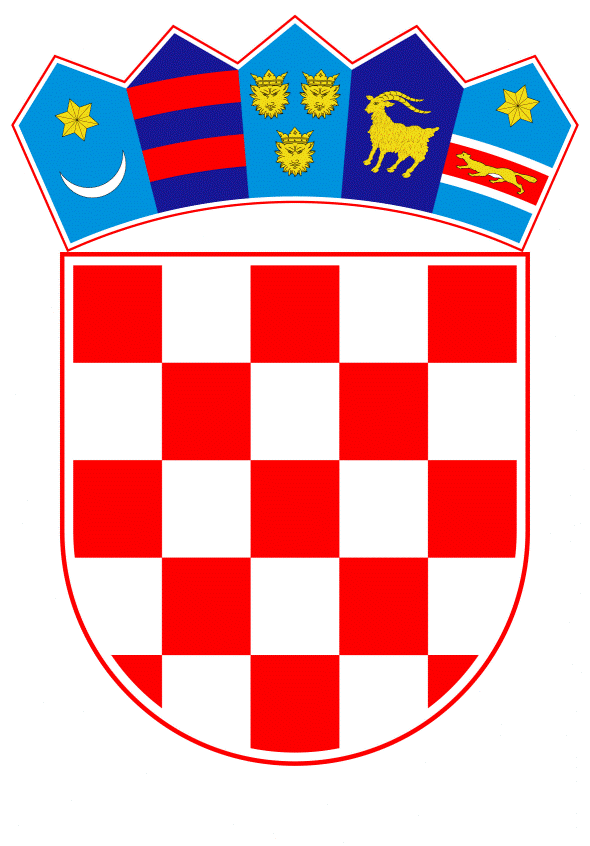 VLADA REPUBLIKE HRVATSKEZagreb, 10. listopada  2019.______________________________________________________________________________________________________________________________________________________________________________________________________________________________Banski dvori | Trg Sv. Marka 2  | 10000 Zagreb | tel. 01 4569 222 | vlada.gov.hr   - PRIJEDLOG	Na temelju članka 1. stavka 3. Zakona o upravnim pristojbama (Narodne novine, broj 115/16) Vlada Republike Hrvatske je na sjednici održanoj ___________ donijela UREDBUO DOPUNAMA UREDBE O TARIFI UPRAVNIH PRISTOJBIČlanak 1.	U Uredbi o Tarifi upravnih pristojbi (Narodne novine, br. 8/17, 37/17, 129/17 i 18/19), u Prilogu I. u napomeni Tarifnog broja 2. iza točke 2. dodaje se točka 3. koja glasi:„3. Pristojba po ovom tarifnom broju ne plaća se ako se rješenje donosi po zahtjevu koji je podnesen elektroničkim putem u sustavu ePorezna.“Članak 2.U Tarifnom broju 3. dodaje se napomena koja glasi:„Napomena:  Pristojba po ovom tarifnom broju ne plaća se ako je žalba podnesena elektroničkim putem u sustavu ePorezna.“Članak 3.  	Ova Uredba  stupa na snagu osmoga dana od dana objave u Narodnim novinama. KLASA:URBROJZagreb,							PREDSJEDNIK							mr. sc. Andrej PlenkovićOBRAZLOŽENJEMinistarstvo financija, Porezna uprava od srpnja 2017. godine omogućuje da građani elektroničkim putem podnose zahtjeve, obrasce i ostalo. Pored navedenog, izmjenama i dopunama Općeg poreznog zakona (Narodne novine, br. 115/16 i 106/18), koje su stupile na snagu 1. siječnja 2019. godine, propisana je mogućnost podnošenja žalbe elektroničkim putem čime su dodatno prošireni načini dostavljanja žalbi Ministarstvu financija, Poreznoj upravi. Na taj način se smanjuje opterećenje poreznih obveznika u smislu nepotrebnih dolazaka u Poreznu upravu te se u potpunosti ostvaruje dvosmjerna elektronička komunikacija između Porezne uprave i poreznih obveznika. U svrhu ostvarenja navedenih ciljeva te promoviranja korištenja elektroničkih usluga Porezne uprave Uredba o Tarifi upravnih pristojbi (Narodne novine, br. 8/17, 37/17, 129/17 i 18/19) dopunjuje se na način da se propisuje da se pristojba po tarifnim brojevima 2. i 3. ne plaća ako se rješenje za koje nije propisana posebna pristojba donosi po zahtjevu koji je podnesen elektroničkim putem u sustavu ePorezna odnosno ako se žalba podnosi elektroničkim putem u sustavu ePorezna. Predlagatelj:Ministarstvo financijaPredmet:Uredba o dopunama Uredbe o Tarifi upravnih pristojbi  